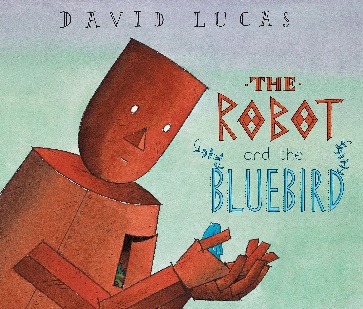              Robot and the BluebirdEnglish Vocabulary OrganiserEnglish Vocabulary OrganiserhollowHaving an empty space inside.shelterA place that protects you from bad weather or danger.stormsStrong winds and usually rain, thunder, lightning, or snow. outstretchedTo extend or stretch out.scrapTo get rid of something.rustingRust is a brown substance that forms on iron or steel, for example when it comes into contact with water. AutumnThe season between summer and winter when the weather becomes cooler and the leaves fall off the trees.weaklyNot having strong muscles.fartherA long way from somewhere.shiveredTo shake because you are cold or frightened.astonishedTo be surprised or shocked.flutteredTo make a lot of quick movements.creakingA short, high pitched sound when something is moving.clankingWhen large metal objects clank, they make a noise because they are hitting together or hitting against something hard. strengthHow physically strong you are.faintestBarely visible.whisperTo say something very quietly.Synonyms
Using synonyms will help to expand your child’s vocabulary and allow them to experience new language! While reading ‘’Robot and the Bluebird’ I will expose the children to new words. 
Home challenge, see if you can use synonyms while talking to your child.Synonyms
Using synonyms will help to expand your child’s vocabulary and allow them to experience new language! While reading ‘’Robot and the Bluebird’ I will expose the children to new words. 
Home challenge, see if you can use synonyms while talking to your child.Book languageSynonymHollowEmptyShivered TrembledAstonishedSurprisedCreakingSqueaking